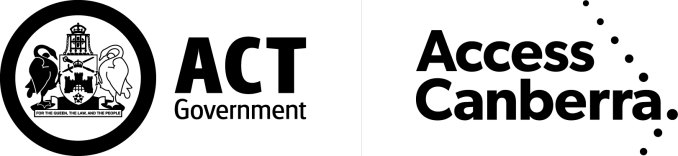 LAND TITLESACCESS CANBERRAChief Minister, Treasury and Economic Development DirectorateAPPLICATION TO REGISTER A UNITS PLANLand Titles Act 1925IMPORTANT INFORMATIONThis form is to be used to lodge an application to register a units plan under the Land Titles Act 1925 (the Act).  You can access the Act at www.legislation.act.gov.au.  You may also obtain further information and forms at www.act.gov.au/accesscbr.PRIVACY NOTICEThe collection of personal information in this form is required by law under the Land Titles Act 1925, to ensure accurate and legal transfer of title or registration of other interests relating to land and for maintaining publicly searchable registers and indexes. Personal information collected on this form will be handled in accordance with the Territory Privacy Principles in Schedule 1 of the Information Privacy Act 2014.  More detailed information about how Access Canberra handles this personal information is available at: https://www.act.gov.au/acprivacyINSTRUCTIONS FOR COMPLETIONThe certificate of title or production of title consenting to the registration of this document is required for lodgement.All information should be typed or clearly printed.  If completing this form by hand please use a solid black pen only.  This office will not accept lodgement of this form if it is not completed in full.Any alteration to information provided on this form must be struck through with a black pen.  Substitute information must be clear and all parties must sign in the margin.  Do not use correction fluid or tape.Ensure all required documents are attached.  If there is insufficient space in any panel, please use an Annexure Sheet.Execution by:A Natural Person – Should be witnessed by an adult person who is not a party to the document.Attorney – if this document is executed by an Attorney pursuant to a registered power of attorney, it must set out the full name of the attorney and the form of execution must indicate the source of his/her authority e.g. “AB by his/her attorney XY pursuant to Power of Attorney ACT Registration No…… of which he/she has no notice of revocation”.  (This execution requires a witness).Corporation – Section 127 of the Corporations Act provides that a company may now validly execute a document with or without using a Common Seal if the document is signed by:Two directors of the company;A director and a secretary of the company; orWhere the company is a proprietary company and has a sole director who is also the sole company secretary, that director must state sole director.  (This execution does not require a witness).LAND TITLESACCESS CANBERRAChief Minister, Treasury and Economic Development DirectorateAPPLICATION TO REGISTER A UNITS PLANLand Titles Act 1925LODGING PARTY DETAILSLODGING PARTY DETAILSLODGING PARTY DETAILSLODGING PARTY DETAILSNameEmail AddressCustomer Reference NumberContact Telephone NumberTITLE AND LAND DETAILSTITLE AND LAND DETAILSTITLE AND LAND DETAILSTITLE AND LAND DETAILSVolume & FolioDistrict/DivisionSectionBlockDETAILS OF UNITS PLAN(Please provide all information listed below)DETAILS OF UNITS PLAN(Please provide all information listed below)CLASS OF UNITSXUP numberNumber of unitsPRIOR INTERESTS(List document numbers only)Total aggregate of unit entitlementsTotal aggregate of unit subsidiariesUNITS PLAN NUMBER(Land Titles to complete after registration)Units plan expiry dateNAME OF ARCHITECT/SURVEYOR AND FIRM WHO PREPARED PLANRELATED DEPOSITED PLAN NUMBERFULL NAME OF REGISTERED PROPRIETOR/S – OWNER/S(Surname Last) (ACN required for all companies)(ACN required for all companies)FULL POSTAL ADDRESS (including postcode)NAME AND ADDRESS FOR SERVICE OF NOTICE OF THE BODY CORPORATE – (Found on SD form in Units Plan) (Surname Last) (ACN required for all companies)CERTIFICATE OF RATES, LAND TAX AND OTHER CHARGES Please attach certificate issued by Commissioner for RevenueSTAGED DEVELOPMENT (Please complete if application relates to a Staged Development)STAGED DEVELOPMENT (Please complete if application relates to a Staged Development)STAGED DEVELOPMENT (Please complete if application relates to a Staged Development)STAGED DEVELOPMENT (Please complete if application relates to a Staged Development)TOTAL NUMBER OF STAGESSTAGE NUMBER FOR THIS APPLICATIONUNIT NUMBERS COMPLETED IN FIRST STAGEDEVELOPMENT STATEMENT(forms part of Units Plan) Please attachPROPRIETOR/S – OWNER/S EXECUTIONPROPRIETOR/S – OWNER/S EXECUTIONPrint full name of Proprietor/sSignature or common seal of Proprietor/sDated -      Print full name and address of witnessSignature of witness Dated -      OFFICE USE ONLYOFFICE USE ONLYOFFICE USE ONLYOFFICE USE ONLYLodged byCertificate of title lodgedData entered byCertificates attached to titleRegistered byAttachments / AnnexuresRegistration dateProduction number